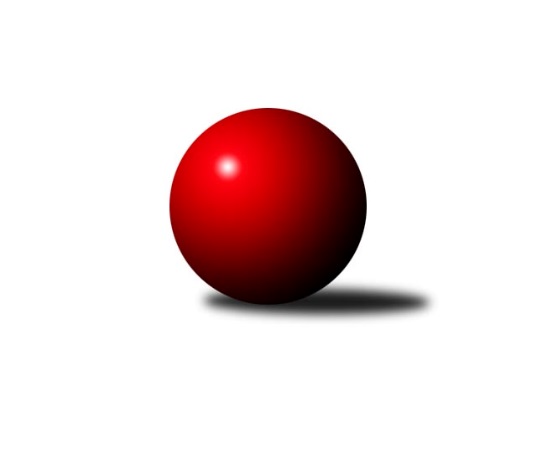 Č.1Ročník 2017/2018	16.9.2017Nejlepšího výkonu v tomto kole: 2724 dosáhlo družstvo: TJ Sokol Duchcov BKrajský přebor Ústeckého kraje 2017/2018Výsledky 1. kolaSouhrnný přehled výsledků:TJ Lokomotiva Ústí n. L. B	- TJ Sokol Údlice	3:5	2626:2678	4.0:8.0	15.9.KK Hvězda Trnovany C	- Sokol Ústí n. L.	2:6	2397:2414	6.0:6.0	15.9.TJ Sokol Duchcov B	- TJ Lokomotiva Žatec	6:2	2724:2551	8.0:4.0	15.9.TJ Slovan Vejprty	- TJ VTŽ Chomutov B	5:3	2517:2448	7.0:5.0	16.9.TJ SK Verneřice 	- TJ Teplice Letná B	1.5:6.5	2374:2492	4.0:8.0	16.9.SKK Bílina	- TJ Elektrárny Kadaň B	1:7	2439:2505	4.0:8.0	16.9.ASK Lovosice	- KO Česká Kamenice	6:2	2424:2409	5.0:7.0	16.9.Tabulka družstev:	1.	TJ Elektrárny Kadaň B	1	1	0	0	7.0 : 1.0 	8.0 : 4.0 	 2505	2	2.	TJ Teplice Letná B	1	1	0	0	6.5 : 1.5 	8.0 : 4.0 	 2492	2	3.	TJ Sokol Duchcov B	1	1	0	0	6.0 : 2.0 	8.0 : 4.0 	 2724	2	4.	Sokol Ústí n. L.	1	1	0	0	6.0 : 2.0 	6.0 : 6.0 	 2414	2	5.	ASK Lovosice	1	1	0	0	6.0 : 2.0 	5.0 : 7.0 	 2424	2	6.	TJ Sokol Údlice	1	1	0	0	5.0 : 3.0 	8.0 : 4.0 	 2678	2	7.	TJ Slovan Vejprty	1	1	0	0	5.0 : 3.0 	7.0 : 5.0 	 2517	2	8.	TJ VTŽ Chomutov B	1	0	0	1	3.0 : 5.0 	5.0 : 7.0 	 2448	0	9.	TJ Lokomotiva Ústí n. L. B	1	0	0	1	3.0 : 5.0 	4.0 : 8.0 	 2626	0	10.	KO Česká Kamenice	1	0	0	1	2.0 : 6.0 	7.0 : 5.0 	 2409	0	11.	KK Hvězda Trnovany C	1	0	0	1	2.0 : 6.0 	6.0 : 6.0 	 2397	0	12.	TJ Lokomotiva Žatec	1	0	0	1	2.0 : 6.0 	4.0 : 8.0 	 2551	0	13.	TJ SK Verneřice	1	0	0	1	1.5 : 6.5 	4.0 : 8.0 	 2374	0	14.	SKK Bílina	1	0	0	1	1.0 : 7.0 	4.0 : 8.0 	 2439	0Podrobné výsledky kola:	 TJ Lokomotiva Ústí n. L. B	2626	3:5	2678	TJ Sokol Údlice	Josef Matoušek	 	 236 	 220 		456 	 1:1 	 448 	 	223 	 225		Emil Campr	Václav Ajm	 	 220 	 189 		409 	 0:2 	 451 	 	242 	 209		Petr Mako	Josef Málek	 	 209 	 223 		432 	 0:2 	 474 	 	246 	 228		Jaroslav Verner	Emil Kirschdorf	 	 212 	 213 		425 	 1:1 	 399 	 	183 	 216		Martin Vondráček	Eugen Škurla	 	 236 	 225 		461 	 1:1 	 478 	 	234 	 244		Martin Vršan	Jiří, ml. Trojan ml.	 	 228 	 215 		443 	 1:1 	 428 	 	205 	 223		Miroslav Zítekrozhodčí: Nejlepší výkon utkání: 478 - Martin Vršan	 KK Hvězda Trnovany C	2397	2:6	2414	Sokol Ústí n. L.	Miroslava Zemánková	 	 173 	 218 		391 	 1:1 	 417 	 	212 	 205		Petr Málek	Michal Bůžek	 	 164 	 197 		361 	 1:1 	 395 	 	217 	 178		Petr, ml. Kunt ml.	Lenka Bůžková	 	 177 	 198 		375 	 0:2 	 406 	 	193 	 213		Jindřich Wolf	Jitka Šálková	 	 183 	 216 		399 	 1:1 	 383 	 	192 	 191		Petr, st. Kunt st.	Miroslav Náhlovský	 	 225 	 244 		469 	 2:0 	 396 	 	213 	 183		Viktor Kováč	Milan Nový	 	 191 	 211 		402 	 1:1 	 417 	 	214 	 203		Jaroslav Kunešrozhodčí: Nejlepší výkon utkání: 469 - Miroslav Náhlovský	 TJ Sokol Duchcov B	2724	6:2	2551	TJ Lokomotiva Žatec	Dalibor Dařílek	 	 218 	 239 		457 	 1:1 	 457 	 	238 	 219		Antonín Čaboun	Markéta Hofmanová	 	 236 	 264 		500 	 2:0 	 411 	 	213 	 198		Zdeněk, ml. Ptáček ml.	Miroslava Žáková	 	 200 	 220 		420 	 1:1 	 432 	 	248 	 184		Zdeněk, st. Ptáček st.	Pavel Šporer	 	 222 	 247 		469 	 2:0 	 396 	 	200 	 196		Iveta Ptáčková	František Kopecký	 	 214 	 237 		451 	 1:1 	 428 	 	225 	 203		Václav Tajbl st.	Jiří Semelka	 	 224 	 203 		427 	 1:1 	 427 	 	230 	 197		Jiří Jarolímrozhodčí: Nejlepší výkon utkání: 500 - Markéta Hofmanová	 TJ Slovan Vejprty	2517	5:3	2448	TJ VTŽ Chomutov B	Miroslav Farkaš	 	 197 	 192 		389 	 0:2 	 424 	 	211 	 213		Filip Prokeš	Josef Hudec	 	 241 	 209 		450 	 2:0 	 326 	 	154 	 172		Rudolf Tesařík *1	Milan Uher	 	 180 	 204 		384 	 1:1 	 435 	 	238 	 197		Lenka Nováková	Arnošt Werschall	 	 200 	 196 		396 	 2:0 	 384 	 	191 	 193		Zdeněk Novák	Martin Budský	 	 230 	 230 		460 	 2:0 	 397 	 	209 	 188		Petr Lukšík	Jakub Hudec	 	 229 	 209 		438 	 0:2 	 482 	 	242 	 240		Stanislav, st. Šmíd st.rozhodčí: střídání: *1 od 20. hodu Viktor ŽďárskýNejlepšího výkonu v tomto utkání: 482 kuželek dosáhli: Stanislav, st. Šmíd st.	 TJ SK Verneřice 	2374	1.5:6.5	2492	TJ Teplice Letná B	Lukáš Zítka	 	 204 	 190 		394 	 0:2 	 427 	 	216 	 211		Rudolf Březina	Ladislav, ml. Elis ml.	 	 196 	 183 		379 	 0:2 	 440 	 	228 	 212		Jan Salajka	Pavlína Sekyrová	 	 172 	 190 		362 	 1:1 	 377 	 	171 	 206		Ladislav Čecháček	Ladislav, st. Elis st.	 	 192 	 182 		374 	 0:2 	 408 	 	205 	 203		Josef Jiřinský	Patrik Kukeně	 	 225 	 235 		460 	 2:0 	 435 	 	220 	 215		Tomáš Čecháček	Daniel Sekyra	 	 210 	 195 		405 	 1:1 	 405 	 	203 	 202		Jaroslav Filiprozhodčí: Nejlepší výkon utkání: 460 - Patrik Kukeně	 SKK Bílina	2439	1:7	2505	TJ Elektrárny Kadaň B	Pavlína Černíková	 	 215 	 183 		398 	 1:1 	 419 	 	209 	 210		Jaroslav Seifert	Gerhard Schlögl	 	 211 	 203 		414 	 0:2 	 432 	 	217 	 215		Pavel Bidmon	Lukáš Uhlíř	 	 223 	 219 		442 	 2:0 	 376 	 	205 	 171		Petr Dvořák	Jiří Pavelka	 	 196 	 181 		377 	 0:2 	 407 	 	202 	 205		Robert Ambra	Zdeněk Vítr *1	 	 203 	 184 		387 	 1:1 	 418 	 	190 	 228		Zdeněk Hošek	Martin Čecho	 	 215 	 206 		421 	 0:2 	 453 	 	225 	 228		Antonín Onderkarozhodčí: střídání: *1 od 47. hodu Martin VíchNejlepší výkon utkání: 453 - Antonín Onderka	 ASK Lovosice	2424	6:2	2409	KO Česká Kamenice	Jaroslav Ondráček	 	 185 	 199 		384 	 1:1 	 378 	 	200 	 178		Miloš Martínek	Miloš Maňour	 	 171 	 212 		383 	 0:2 	 407 	 	186 	 221		Jiří Malec	Jaroslav Chot	 	 215 	 221 		436 	 2:0 	 388 	 	202 	 186		Vladislav Janda	Petr Kalina	 	 184 	 226 		410 	 1:1 	 386 	 	204 	 182		Karel Kühnel	Ladislav Zalabák	 	 223 	 198 		421 	 1:1 	 407 	 	190 	 217		Tomáš Malec	Petr, st. Zalabák st.	 	 199 	 191 		390 	 0:2 	 443 	 	227 	 216		Petr Šmelhausrozhodčí: Nejlepší výkon utkání: 443 - Petr ŠmelhausPořadí jednotlivců:	jméno hráče	družstvo	celkem	plné	dorážka	chyby	poměr kuž.	Maximum	1.	Markéta Hofmanová 	TJ Sokol Duchcov B	500.00	323.0	177.0	0.0	1/1	(500)	2.	Stanislav, st. Šmíd  st.	TJ VTŽ Chomutov B	482.00	302.0	180.0	1.0	1/1	(482)	3.	Martin Vršan 	TJ Sokol Údlice	478.00	312.0	166.0	2.0	1/1	(478)	4.	Jaroslav Verner 	TJ Sokol Údlice	474.00	312.0	162.0	1.0	1/1	(474)	5.	Miroslav Náhlovský 	KK Hvězda Trnovany C	469.00	304.0	165.0	1.0	1/1	(469)	6.	Pavel Šporer 	TJ Sokol Duchcov B	469.00	308.0	161.0	2.0	1/1	(469)	7.	Eugen Škurla 	TJ Lokomotiva Ústí n. L. B	461.00	303.0	158.0	1.0	1/1	(461)	8.	Patrik Kukeně 	TJ SK Verneřice 	460.00	295.0	165.0	2.0	1/1	(460)	9.	Martin Budský 	TJ Slovan Vejprty	460.00	305.0	155.0	2.0	1/1	(460)	10.	Dalibor Dařílek 	TJ Sokol Duchcov B	457.00	308.0	149.0	8.0	1/1	(457)	11.	Antonín Čaboun 	TJ Lokomotiva Žatec	457.00	315.0	142.0	4.0	1/1	(457)	12.	Josef Matoušek 	TJ Lokomotiva Ústí n. L. B	456.00	301.0	155.0	6.0	1/1	(456)	13.	Antonín Onderka 	TJ Elektrárny Kadaň B	453.00	302.0	151.0	1.0	1/1	(453)	14.	Petr Mako 	TJ Sokol Údlice	451.00	301.0	150.0	7.0	1/1	(451)	15.	František Kopecký 	TJ Sokol Duchcov B	451.00	307.0	144.0	2.0	1/1	(451)	16.	Josef Hudec 	TJ Slovan Vejprty	450.00	297.0	153.0	2.0	1/1	(450)	17.	Emil Campr 	TJ Sokol Údlice	448.00	310.0	138.0	8.0	1/1	(448)	18.	Petr Šmelhaus 	KO Česká Kamenice	443.00	301.0	142.0	3.0	1/1	(443)	19.	Jiří, ml. Trojan  ml.	TJ Lokomotiva Ústí n. L. B	443.00	304.0	139.0	9.0	1/1	(443)	20.	Lukáš Uhlíř 	SKK Bílina	442.00	310.0	132.0	5.0	1/1	(442)	21.	Jan Salajka 	TJ Teplice Letná B	440.00	290.0	150.0	6.0	1/1	(440)	22.	Jakub Hudec 	TJ Slovan Vejprty	438.00	282.0	156.0	5.0	1/1	(438)	23.	Jaroslav Chot 	ASK Lovosice	436.00	306.0	130.0	11.0	1/1	(436)	24.	Tomáš Čecháček 	TJ Teplice Letná B	435.00	292.0	143.0	5.0	1/1	(435)	25.	Lenka Nováková 	TJ VTŽ Chomutov B	435.00	292.0	143.0	6.0	1/1	(435)	26.	Josef Málek 	TJ Lokomotiva Ústí n. L. B	432.00	295.0	137.0	3.0	1/1	(432)	27.	Pavel Bidmon 	TJ Elektrárny Kadaň B	432.00	302.0	130.0	7.0	1/1	(432)	28.	Zdeněk, st. Ptáček  st.	TJ Lokomotiva Žatec	432.00	309.0	123.0	7.0	1/1	(432)	29.	Václav Tajbl  st.	TJ Lokomotiva Žatec	428.00	299.0	129.0	7.0	1/1	(428)	30.	Miroslav Zítek 	TJ Sokol Údlice	428.00	303.0	125.0	7.0	1/1	(428)	31.	Rudolf Březina 	TJ Teplice Letná B	427.00	278.0	149.0	3.0	1/1	(427)	32.	Jiří Semelka 	TJ Sokol Duchcov B	427.00	288.0	139.0	1.0	1/1	(427)	33.	Jiří Jarolím 	TJ Lokomotiva Žatec	427.00	296.0	131.0	6.0	1/1	(427)	34.	Emil Kirschdorf 	TJ Lokomotiva Ústí n. L. B	425.00	301.0	124.0	6.0	1/1	(425)	35.	Filip Prokeš 	TJ VTŽ Chomutov B	424.00	293.0	131.0	7.0	1/1	(424)	36.	Martin Čecho 	SKK Bílina	421.00	265.0	156.0	2.0	1/1	(421)	37.	Ladislav Zalabák 	ASK Lovosice	421.00	308.0	113.0	6.0	1/1	(421)	38.	Miroslava Žáková 	TJ Sokol Duchcov B	420.00	292.0	128.0	5.0	1/1	(420)	39.	Jaroslav Seifert 	TJ Elektrárny Kadaň B	419.00	302.0	117.0	6.0	1/1	(419)	40.	Zdeněk Hošek 	TJ Elektrárny Kadaň B	418.00	283.0	135.0	4.0	1/1	(418)	41.	Jaroslav Kuneš 	Sokol Ústí n. L.	417.00	287.0	130.0	8.0	1/1	(417)	42.	Petr Málek 	Sokol Ústí n. L.	417.00	288.0	129.0	2.0	1/1	(417)	43.	Gerhard Schlögl 	SKK Bílina	414.00	291.0	123.0	11.0	1/1	(414)	44.	Zdeněk, ml. Ptáček  ml.	TJ Lokomotiva Žatec	411.00	298.0	113.0	6.0	1/1	(411)	45.	Petr Kalina 	ASK Lovosice	410.00	280.0	130.0	4.0	1/1	(410)	46.	Václav Ajm 	TJ Lokomotiva Ústí n. L. B	409.00	285.0	124.0	9.0	1/1	(409)	47.	Josef Jiřinský 	TJ Teplice Letná B	408.00	287.0	121.0	8.0	1/1	(408)	48.	Tomáš Malec 	KO Česká Kamenice	407.00	273.0	134.0	3.0	1/1	(407)	49.	Robert Ambra 	TJ Elektrárny Kadaň B	407.00	273.0	134.0	6.0	1/1	(407)	50.	Jiří Malec 	KO Česká Kamenice	407.00	292.0	115.0	14.0	1/1	(407)	51.	Jindřich Wolf 	Sokol Ústí n. L.	406.00	282.0	124.0	8.0	1/1	(406)	52.	Jaroslav Filip 	TJ Teplice Letná B	405.00	289.0	116.0	8.0	1/1	(405)	53.	Daniel Sekyra 	TJ SK Verneřice 	405.00	290.0	115.0	7.0	1/1	(405)	54.	Milan Nový 	KK Hvězda Trnovany C	402.00	285.0	117.0	9.0	1/1	(402)	55.	Martin Vondráček 	TJ Sokol Údlice	399.00	280.0	119.0	6.0	1/1	(399)	56.	Jitka Šálková 	KK Hvězda Trnovany C	399.00	292.0	107.0	10.0	1/1	(399)	57.	Pavlína Černíková 	SKK Bílina	398.00	264.0	134.0	11.0	1/1	(398)	58.	Petr Lukšík 	TJ VTŽ Chomutov B	397.00	263.0	134.0	7.0	1/1	(397)	59.	Arnošt Werschall 	TJ Slovan Vejprty	396.00	272.0	124.0	5.0	1/1	(396)	60.	Iveta Ptáčková 	TJ Lokomotiva Žatec	396.00	272.0	124.0	9.0	1/1	(396)	61.	Viktor Kováč 	Sokol Ústí n. L.	396.00	291.0	105.0	10.0	1/1	(396)	62.	Petr, ml. Kunt  ml.	Sokol Ústí n. L.	395.00	281.0	114.0	10.0	1/1	(395)	63.	Lukáš Zítka 	TJ SK Verneřice 	394.00	277.0	117.0	12.0	1/1	(394)	64.	Miroslava Zemánková 	KK Hvězda Trnovany C	391.00	288.0	103.0	6.0	1/1	(391)	65.	Petr, st. Zalabák  st.	ASK Lovosice	390.00	295.0	95.0	14.0	1/1	(390)	66.	Miroslav Farkaš 	TJ Slovan Vejprty	389.00	263.0	126.0	8.0	1/1	(389)	67.	Vladislav Janda 	KO Česká Kamenice	388.00	263.0	125.0	7.0	1/1	(388)	68.	Karel Kühnel 	KO Česká Kamenice	386.00	273.0	113.0	11.0	1/1	(386)	69.	Zdeněk Novák 	TJ VTŽ Chomutov B	384.00	259.0	125.0	9.0	1/1	(384)	70.	Milan Uher 	TJ Slovan Vejprty	384.00	270.0	114.0	7.0	1/1	(384)	71.	Jaroslav Ondráček 	ASK Lovosice	384.00	281.0	103.0	10.0	1/1	(384)	72.	Miloš Maňour 	ASK Lovosice	383.00	273.0	110.0	6.0	1/1	(383)	73.	Petr, st. Kunt  st.	Sokol Ústí n. L.	383.00	289.0	94.0	12.0	1/1	(383)	74.	Ladislav, ml. Elis  ml.	TJ SK Verneřice 	379.00	284.0	95.0	11.0	1/1	(379)	75.	Miloš Martínek 	KO Česká Kamenice	378.00	281.0	97.0	11.0	1/1	(378)	76.	Ladislav Čecháček 	TJ Teplice Letná B	377.00	254.0	123.0	11.0	1/1	(377)	77.	Jiří Pavelka 	SKK Bílina	377.00	269.0	108.0	12.0	1/1	(377)	78.	Petr Dvořák 	TJ Elektrárny Kadaň B	376.00	274.0	102.0	10.0	1/1	(376)	79.	Lenka Bůžková 	KK Hvězda Trnovany C	375.00	269.0	106.0	8.0	1/1	(375)	80.	Ladislav, st. Elis  st.	TJ SK Verneřice 	374.00	256.0	118.0	8.0	1/1	(374)	81.	Pavlína Sekyrová 	TJ SK Verneřice 	362.00	255.0	107.0	10.0	1/1	(362)	82.	Michal Bůžek 	KK Hvězda Trnovany C	361.00	263.0	98.0	17.0	1/1	(361)Sportovně technické informace:Starty náhradníků:registrační číslo	jméno a příjmení 	datum startu 	družstvo	číslo startu11898	Jitka Šálková	15.09.2017	KK Hvězda Trnovany C	1x13946	Petr Dvořák	16.09.2017	TJ Elektrárny Kadaň B	1x24972	Eugen Škurla	15.09.2017	TJ Lokomotiva Ústí n. L. B	1x2196	Josef Jiřinský	16.09.2017	TJ Teplice Letná B	1x18212	Tomáš Čecháček	16.09.2017	TJ Teplice Letná B	1x11896	Rudolf Březina	16.09.2017	TJ Teplice Letná B	1x18446	Jakub Hudec	16.09.2017	TJ Slovan Vejprty	1x20737	Josef Málek	15.09.2017	TJ Lokomotiva Ústí n. L. B	1x
Hráči dopsaní na soupisku:registrační číslo	jméno a příjmení 	datum startu 	družstvo	Program dalšího kola:2. kolo23.9.2017	so	9:00	TJ Elektrárny Kadaň B - ASK Lovosice	23.9.2017	so	9:00	Sokol Ústí n. L. - SKK Bílina	23.9.2017	so	9:00	TJ Lokomotiva Žatec - KK Hvězda Trnovany C	23.9.2017	so	9:00	TJ Teplice Letná B - TJ Sokol Duchcov B	23.9.2017	so	9:00	TJ Sokol Údlice - TJ SK Verneřice 	23.9.2017	so	9:00	TJ VTŽ Chomutov B - TJ Lokomotiva Ústí n. L. B	23.9.2017	so	9:15	KO Česká Kamenice - TJ Slovan Vejprty	Nejlepší šestka kola - absolutněNejlepší šestka kola - absolutněNejlepší šestka kola - absolutněNejlepší šestka kola - absolutněNejlepší šestka kola - dle průměru kuželenNejlepší šestka kola - dle průměru kuželenNejlepší šestka kola - dle průměru kuželenNejlepší šestka kola - dle průměru kuželenNejlepší šestka kola - dle průměru kuželenPočetJménoNázev týmuVýkonPočetJménoNázev týmuPrůměr (%)Výkon1xMarkéta HofmanováDuchcov5001xStanislav, st. Šmíd st.Chomutov B116.414821xStanislav, st. Šmíd st.Chomutov B4821xMarkéta HofmanováDuchcov115.425001xMartin VršanÚdlice4781xMiroslav NáhlovskýTrnovany C113.814691xJaroslav VernerÚdlice4741xPatrik KukeněVerneřice113.574601xMiroslav NáhlovskýTrnovany C4691xAntonín OnderkaEl. Kadaň B111.554531xPavel ŠporerDuchcov4691xMartin BudskýVejprty111.1460